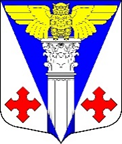 Администрация муниципального образования«Котельское сельское поселение»Кингисеппского муниципального района Ленинградской областиПОСТАНОВЛЕНИЕОт 18.01.2021 г. № 9Об утверждении перечня должностных лиц, уполномоченных составлять протоколы административных правонарушений на территории муниципального образования «Котельское сельское поселение» Кингисеппского муниципальногорайона Ленинградской области отдельных государственных полномочий в сфере административных правонарушенийВ соответствии с областными законами  Ленинградской области от 02.07.2003г. № 47 «Об административных правонарушениях» и  от 22.10.2018г. № 101-оз «О прекращении осуществления органами местного самоуправления городских и сельских поселений Ленинградской области отдельных государственных полномочий в сфере административных правоотношений и внесении изменений в областные законы «О наделении органов местного самоуправления муниципальных образований Ленинградской области отдельными государственными полномочиями Ленинградской области в сфере административных правоотношений»,  администрация МО «Котельское сельское поселение»ПОСТАНОВЛЯЕТ:Утвердить перечень должностных лиц уполномоченных составлять протоколы административных правонарушений на территории муниципального образования «Котельское сельское поселение» Кингисеппского муниципального района Ленинградской области (приложение)2. Настоящее постановление вступает в силу с момента подписания.3. Контроль за исполнением данного постановления оставляю за собой.И.о. главы администрации	                              	Е.Г. СмирноваПриложение к постановлениюот 18.01.2021. № 9 Перечень должностных лиц уполномоченных составлять протоколы административных правонарушений на территории муниципального образования «Котельское сельское поселение» Кингисеппского муниципального района Ленинградской областиСмирнова Елена Геннадьевна – врио главы администрацииКоновалова Татьяна Геннадьевна – специалист по делопроизводству и архиву